Name: ___________________________________________________________ Date: _________Chapter 2, Section 3-4 NotesGraphing Linear Equations in Slope-Intercept & Standard FormThe y-intercept of a line is the y-coordinate of the point where the line crosses the ______________.  The x-intercept of a line is the x-coordinate of the point where the line crosses the ______________.Examples:  Find the slope and y-intercept of the graph of each linear equation:y = -4x – 2				B) y = 3x			C) y = 3/2x + 5More Examples:  Graph each equation.  Then, identify the x-intercept:y = -3x + 3						B) y = -1/2x – 1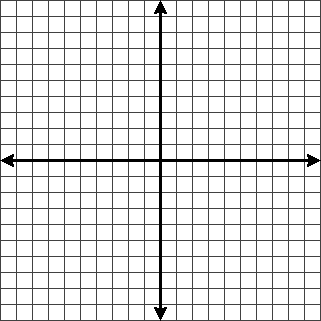 C) The cost y (in dollars) of taking a taxi x miles is y = 2.5x + 2.  Graph the equation.  Then, find the y-intercept and slope.  What do they mean?The standard form of a linear equation is: _______________ where a and b are both not zero.To graph an equation in standard form….Step 1:  Write the equation in ___________________ form by solving for _______ first. 	Step 2:  Use the ___________ and ______________ to graph the equation.Examples:  Graph each linear equation. x + y = -2				B) -2x + 3y = -6				C) -1/2x + 2y = 6You can also graph a linear equation in standard form using the X and Y intercepts.  To find the x-intercept: ____________________________________________To find the y-intercept: ____________________________________________Examples:  Find the x and y intercepts of each equation.  Then, graph the equation.x + 3y = -3					B) 2x – y = 8C) You have $6 to spend on apples and bananas.  Graph the equation 1.5x + 0.6y = 6 where x is the number of pounds of apples and y is the number of pounds of bananas.  Interpret the intercepts.************************************************************************************More Examples to try on your own:y = 3x – 7				b) y – 1 = -2/3x			c) -3x + 2y = -6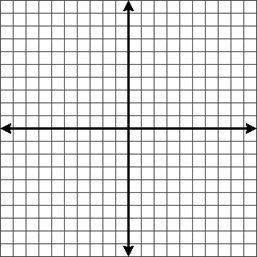 Progress Monitoring:  How do you feel about your level of understanding of graphing linear equations in slope-intercept and standard form?  (Rate yourself from 0 (don’t understand at all) to 10 (doing awesome))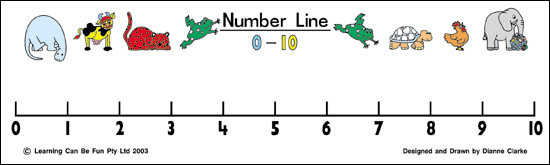 